Oggetto:  AUTORIZZAZIONE  PER  PARTECIPAZIONE  A  VIAGGIO  DI  ISTRUZIONE/SOGGIORNOI sottoscritti _______________________________________________________________________________(cognome e nome della madre o di chi ne fa le veci)_______________________________________________________________________________(cognome e nome del padre o di chi ne fa le veci)autorizzano l’alunno __________________________________________________ frequentante la classe _________ sez. _________ della scuola _______________________ a partecipare al viaggio di istruzione\soggiorno a __________ ___________________________ programmato per il periodo ______________________________________ .Dichiarano di essere a conoscenza del Regolamento d’istituto sui Viaggi d’istruzione e di sollevare la scuola e gli insegnanti da ogni responsabilità per eventuali incidenti non dipendenti da incuria degli insegnanti stessi e da negligente sorveglianza.Data ______________________________Firme____________________________________Si allega stralcio del Regolamento d’istituto sui Viaggi d’istruzione sottoscritto per accettazioneStralcio Regolamento d’istitutoComportamentiPer tutti gli studenti va acquisito preventivamente da parte dell’Istituto il consenso dei  genitori.Occorre il consenso scritto di chi esercita la patria potestà per tutti gli studenti.Per quanto riguarda le quote di partecipazione, l’Istituto usufruirà delle opportunità offerte dalle agenzie. Tali quote verranno fissate di volta in volta in ragione della spesa concordata tra l’Istituto e l’Agenzia incaricata.L’Agenzia, scelta dal Consiglio di Istituto su proposta del Dirigente Scolastico, sarà quella che offrirà le maggiori garanzie di affidabilità, di sicurezza, di organizzazione, sulla base dei preventivi offerti.Gli studenti che non partecipano al viaggio di istruzione della propria classe sono tenuti a frequentare le lezioni.I partecipanti al viaggio di istruzione devono uniformarsi al presente regolamento, attenersi a quanto previsto dal programma e alle disposizioni impartite dagli organizzatori/accompagnatori.Lo studente, per l’intera durata del viaggio di istruzione, è tenuto a: mantenere un comportamento corretto;osservare le regole del vivere civile onde evitare qualsiasi occasione, anche involontaria, di incidenti;rispettare gli orari e le scansioni previsti dal programma;mantenersi compatto come gruppo classe durante la visita.Gli studenti devono essere provvisti di documento di riconoscimento; per l’estero è necessario che sia valido per l’espatrio.È severamente vietato portare nel proprio bagaglio e fare uso di qualsiasi sostanza dannosa alla salute (alcool, ecc.), anche da parte di allievi maggiorenni.In albergo gli studenti prendono in consegna la camera assegnata, ne verificano lo stato e riferiscono all’insegnante accompagnatore. Eventuali danni procurati saranno addebitati al responsabile, se individuato, altrimenti a tutti gli occupanti.Gli spostamenti all’interno dell’hotel devono avvenire in modo ordinato e rispettoso dell’altrui tranquillità e altrettanto appropriato deve essere il contegno in sale d’uso comune.Ogni studente, durante la notte, deve rimanere nella propria camera ed osservare il silenzio dovuto.Nessuno studente può allontanarsi dall’albergo su iniziativa personale.Il comportamento tenuto dallo studente durante l’iniziativa sarà successivamente riportato in Consiglio di Classe e lo stesso organo può valutare, in caso di comportamenti scorretti e/o non rispondenti al presente regolamento, l’opportunità di intervenire con un provvedimento disciplinare e/o di non consentire la partecipazione dello studente a successive uscite didattiche.Nei casi più gravi, d’intesa tra docenti accompagnatori e Dirigente Scolastico, può essere prevista l’immediata interruzione del viaggio con onere finanziario a carico degli allievi responsabili; in alternativa saranno contattati i genitori o l’esercente la patria potestà per sollecitare un intervento diretto sullo studente fino alla possibilità per gli stessi di raggiungere il figlio in loco e riaccompagnarlo alla propria residenza, a proprie spese.In nessun caso il docente accompagnatore può essere chiamato a rispondere per danni causati dagli studenti per una condotta intenzionale o inosservante delle regole stabilite. Per quanto non previsto nel presente regolamento si fa riferimento alla normativa del M.I.U.R. che regola i viaggi d'istruzione - C.M. n. 623 del 2.10.96 - che fa parte integrante del presente regolamento.Firme per accettazione____________________________   ____________________________SCHEDA  INDIVIDUALE  DELLO  STUDENTEViaggio d’istruzione ___________________ Anno scolastico___________ Periodo ____________Cognome_______________________________________Nome__________________Data e luogo di nascita_______________________cittadinanza _____________________________Passaporto o documento di identità  ____________________________________________________Via ________________________________________ n. _________ c.a.p. ______________________Città ________________________  tel. Personale (studente)  _______________ tel. Genitori (Cellulare)   ______________--__________________________Gruppo sanguigno ___________ Vaccinazione antitetanica (data effettuazione) _________________Allergie________________________________________________________________Cure mediche in corso _______________________________________________________________Restrizioni dietetiche _______________________________________ _________________________________Firma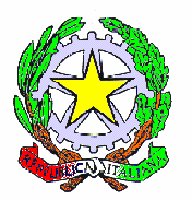 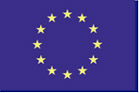 Ministero dell’Istruzione, dell’Università e della RicercaISTITUTO DI ISTRUZIONE SUPERIORE “MORELLI-COLAO”LICEO GINNASIO STATALE “M. MORELLI”LICEO ARTISTICO “D. COLAO”Via XXV APRILE, 1 - VIBO VALENTIAMinistero dell’Istruzione, dell’Università e della RicercaISTITUTO DI ISTRUZIONE SUPERIORE “MORELLI-COLAO”LICEO GINNASIO STATALE “M. MORELLI”LICEO ARTISTICO “D. COLAO”Via XXV APRILE, 1 - VIBO VALENTIAMinistero dell’Istruzione, dell’Università e della RicercaISTITUTO DI ISTRUZIONE SUPERIORE “MORELLI-COLAO”LICEO GINNASIO STATALE “M. MORELLI”LICEO ARTISTICO “D. COLAO”Via XXV APRILE, 1 - VIBO VALENTIA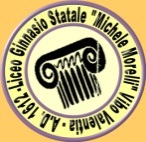 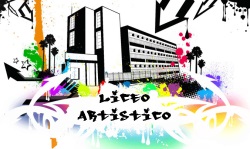 Cod. meccanografico: VVIS00700G         Cod. fiscale:  96034290799                                                                       Cod. meccanografico: VVIS00700G         Cod. fiscale:  96034290799                                                                       http://www.iismorellicolao.gov.it/e-mail: vvis00700g@istruzione.itpec: vvis00700g@pec.istruzione.ittel. :  0963/376736         0963/376760tel. :  0963/376736         0963/376760